Об утверждении программы «Противодействие коррупции в Управлении культуры, национальной политики и туризма администрации муниципального образования муниципального района «Корткеросский» (2018-2020 годы)»Во исполнение Федерального закона от 25 декабря 2008 года № 273-ФЗ «О противодействии коррупции», Закона Республики Коми от 29 сентября 2008 года №82-РЗ «О противодействии коррупции в Республике Коми»и на основании Постановления администрации МО МР «Корткеросский» от 26.07.2017 г. №824 «Об утверждении программы «Противодействие коррупции в муниципальном образовании муниципального района «Корткеросский»  (2017 – 2020 годы)», ПРИКАЗЫВАЮ:1. Утвердить программу «Противодействие коррупциив Управлении культуры, национальной политики и туризма администрации муниципального образования муниципального района «Корткеросский» (2018 - 2020 годы)» (далее - Программа), согласно приложению.2. Заместителю начальника Управления культуры, национальной политики и туризма администрации муниципального образования муниципального района «Корткеросский» (Карелиной В.Н.) обеспечить ежегодно, не позднее 01 марта, разработку отчета о реализации Программы.3. Контроль за исполнением приказа оставляю за собой.Начальник управления  В.М.НаконечныйПрограмма«Противодействие коррупции в Управлении культуры, национальной политики и туризма администрации муниципального образования муниципального района «Корткеросский» (2018-2020 годы)»  «Кöрткерöс»муниципальнöйрайонынмуниципальнöйюкöнлöнадминистрациясакультураöн, национальнöйполитикаöн да туризмöнвеськöдланінУправление культуры, национальной политики и туризма администрации муниципального образования муниципального района «Корткеросский»Управление культуры, национальной политики и туризма администрации муниципального образования муниципального района «Корткеросский»ПРИКАЗот 20 декабря 2017 года         № 87-од(Республика Коми, Корткеросский район, с. Корткерос)ПРИКАЗот 20 декабря 2017 года         № 87-од(Республика Коми, Корткеросский район, с. Корткерос)ПРИКАЗот 20 декабря 2017 года         № 87-од(Республика Коми, Корткеросский район, с. Корткерос)Приложение к приказу Управления культуры, НПиТот 20 декабря 2017 года №87-од№Наименование программного мероприятияСрок исполнения мероприятия (год)исполнитель 1Организация заседаний и обеспечение действенного функционирования комиссии по противодействию коррупции2018-2020УКНПиТ2Обеспечение действенного функционирования комиссии по соблюдению требований к служебному поведению муниципальных служащих и урегулированию конфликта интересов2018-2020УКНПиТ3Проведение внутреннего мониторинга полноты и достоверности сведений о доходах, расходах, об имуществе и обязательствах имущественного характера, представленных лицами, замещающими муниципальные должности, должности муниципальной службы, руководителями муниципальных учреждений и членами их семей2018-2020: до 1 июля года, следующего за отчетнымУКНПиТ4Обеспечение функционирования в управлении культуры, НПиТ"телефонов доверия",  позволяющих гражданам сообщать о ставших известными им фактах коррупции, причинах и условиях, способствующих их совершению2018-2020УКНПиТ5Обеспечение наполнения и актуализации раздела по противодействию коррупции официальных сайтов 2018-2020УКНПиТ, учреждения культуры6Организация и проведение культурно-просветительских мероприятий антикоррупционной направленности (выставки, диспуты, тематические семинары)2018-2020учреждения культуры7Организация разработки (актуализации принятых) правовых актов в Управлении культуры, НПиТ, муниципальных учреждениях, по вопросам противодействия коррупции2018-2020УКНПиТ, учреждения культуры8Разработка, утверждение и реализация антикоррупционных (программ) планов противодействия коррупции2018-2020УКНПиТ9Обеспечение разработки и реализации мер по предупреждению коррупции в муниципальных учреждениях2018-2020УКНПиТ10Проведение проверок деятельности муниципальных учреждений, муниципальных в части целевого и эффективного использования бюджетных средств2018-2020УКНПиТ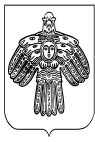 